29.11	HINDU RELIGIOUS EDUCATION (315)29.11.1	Hindu Religious Education Paper 1 (315/1)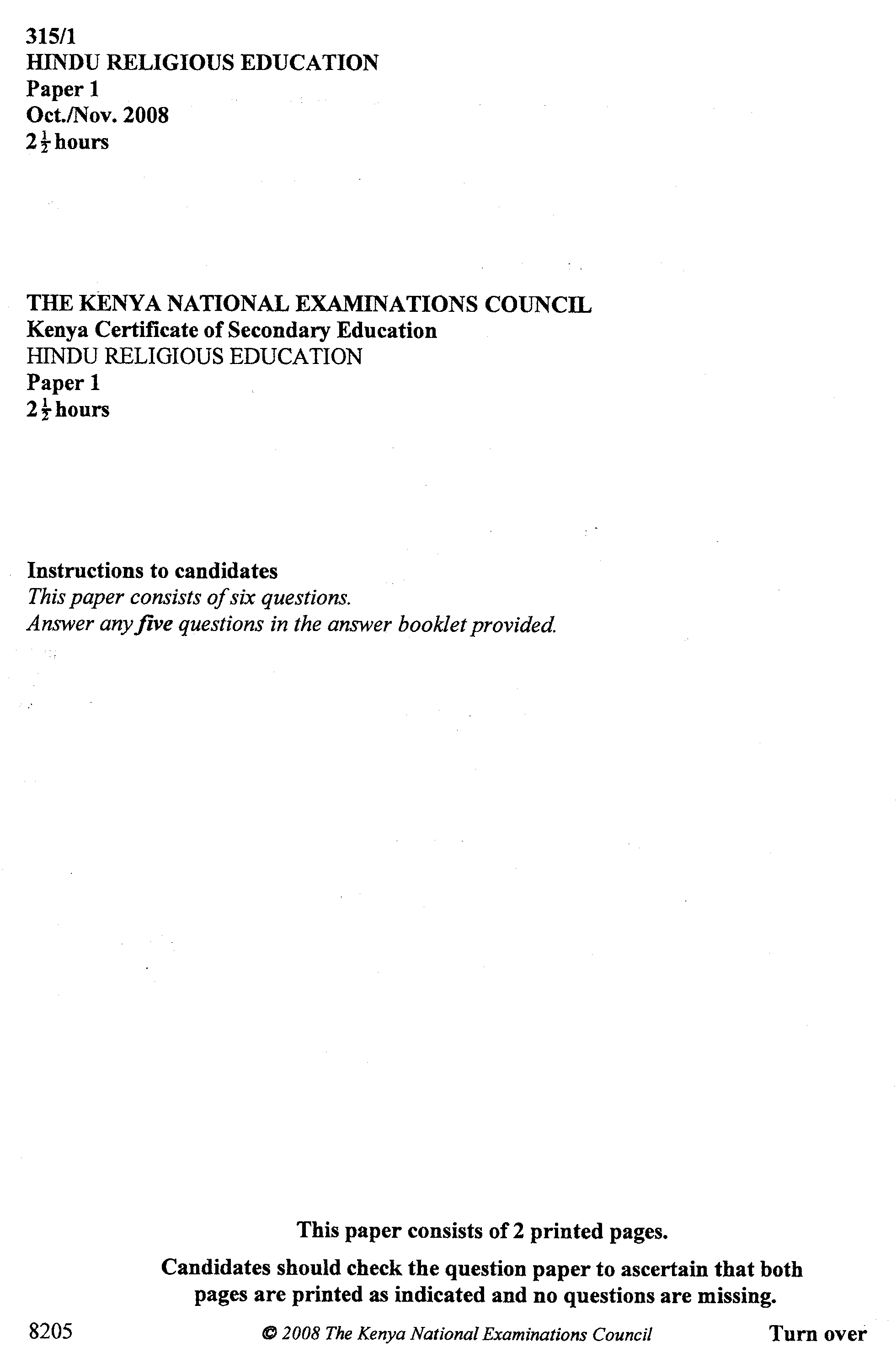 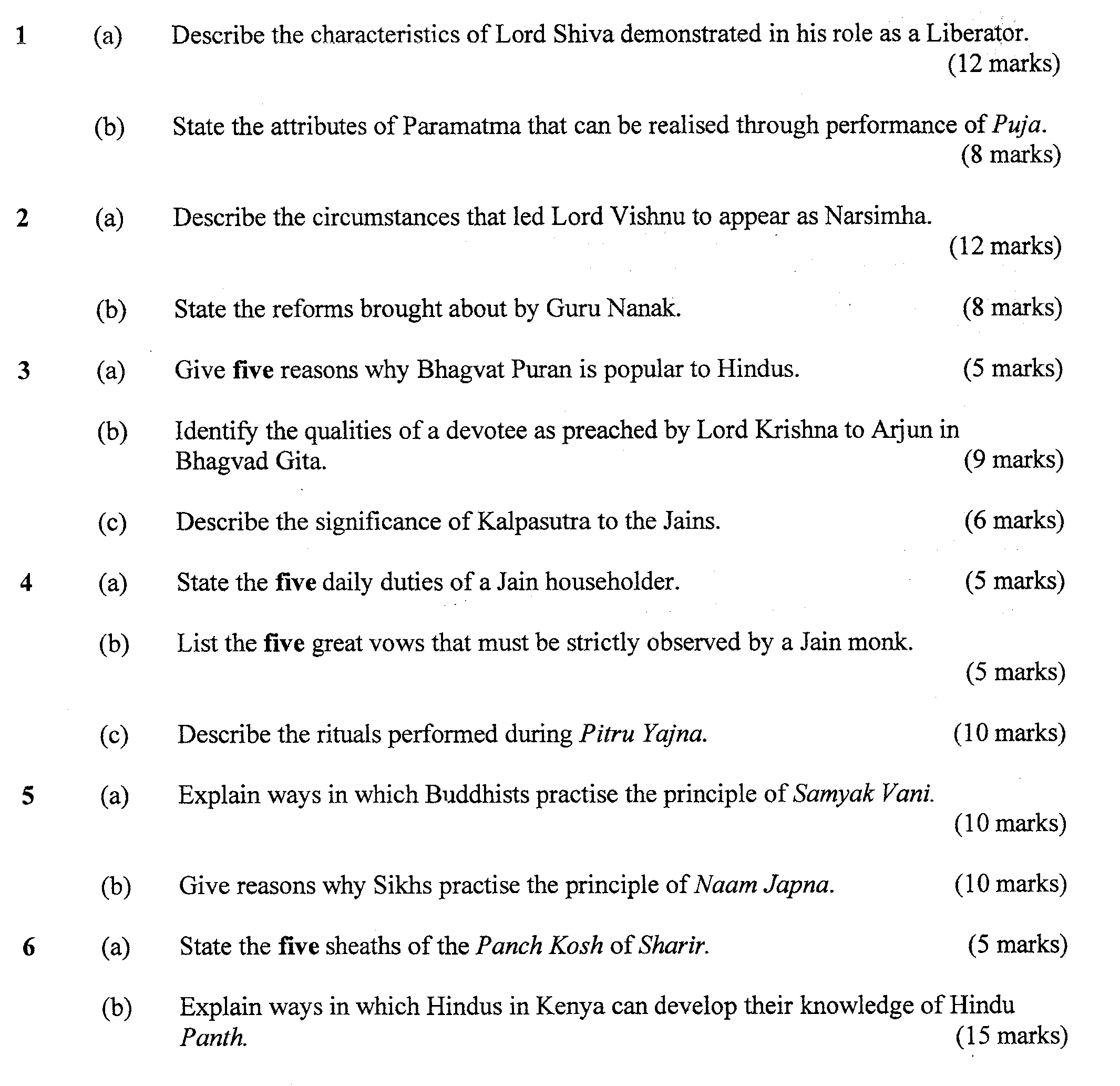 